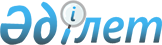 О внесении изменений в решение Жамбылского районного маслихата от 27 декабря 2019 года №58-2 "О бюджете сельских округов Жамбылского района на 2020-2022 годы"Решение Жамбылского районного маслихата Жамбылской области от 25 июня 2020 года № 64-2. Зарегистрировано Департаментом юстиции Жамбылской области 29 июня 2020 года № 4654
      В соответствии со статьей 109-1 Бюджетного кодекса Республики Казахстан от 4 декабря 2008 года и статьей 6 Закона Республики Казахстан от 23 января 2001 года "О местном государственном управлении и самоуправлении в Республике Казахстан" Жамбылский районный маслихат РЕШИЛ:
      1. Внести в решение Жамбылского районного маслихата от 27 декабря 2019 года №58-2 "О бюджете сельских округов Жамбылского района на 2020-2022 годы" (зарегистрировано в Реестре государственной регистрации нормативных правовых актов №4481, опубликовано в эталонном контрольном банке нормативных правовых актов Республики Казахстан в электронном виде 06 января 2020 года) следующие изменения:
      в пункте 1:
      1.1 по Ассинскому сельскому округу:
      в подпункте 1):
      цифры "302 915" заменить цифрами "310 916";
      цифры "280 904" заменить цифрами "288 905";
      в подпункте 2):
      цифры "312 696" заменить цифрами "320 697";
      1.2 по Айшабибинскому сельскому округу:
      в подпункте 1):
      цифры "127 866" заменить цифрами "121 571";
      цифры "121 108" заменить цифрами "114 813";
      в подпункте 2):
      цифры "127 866" заменить цифрами "124 173";
      1.3 по Акбастаускому сельскому округу:
      в подпункте 1):
      цифры "91 286" заменить цифрами "91 187";
      цифры "88 652" заменить цифрами "88 553";
      в подпункте 2):
      цифры "92 770" заменить цифрами "92 671";
      1.4 по Акбулымскому сельскому округу:
      в подпункте 1):
      цифры "94 129" заменить цифрами "93 417";
      цифры "4 470" заменить цифрами "5 246";
      в подпункте 2):
      цифры "94 129" заменить цифрами "94 728";
      1.6 по Гродиковскому сельскому округу:
      в подпункте 1):
      цифры "133 622" заменить цифрами "124 105";
      цифры "124 870" заменить цифрами "115 353";
      в подпункте 2):
      цифры "416 618" заменить цифрами "407 101";
      1.11 по Каракемирскому сельскому округу:
      в подпункте 1):
      цифры "72 513" заменить цифрами "72 471";
      цифры "70 131" заменить цифрами "70 089";
      в подпункте 2):
      цифры "96 659" заменить цифрами "96 617";
      1.12 по Колькайнарскому сельскому округу:
      в подпункте 1):
      цифры "61 975" заменить цифрами "61 647";
      цифры "58 695" заменить цифрами "58 367";
      в подпункте 2):
      цифры "130 084" заменить цифрами "129 756";
      1.13 по Орнекскому сельскому округу:
      в подпункте 1):
      цифры "81 271" заменить цифрами "77 887";
      цифры "79 673" заменить цифрами "76 289";
      в подпункте 2):
      цифры "81 271" заменить цифрами "159 628".
      Приложении 1, 2, 3, 4, 6, 11, 12 и 13 к указанному решению изложить в новой редакции согласно приложениям 1, 2, 3, 4, 5, 6, 7 и 8 настоящего решения.
      2. Контроль за исполнением данного решения и публикацию на интернет-ресурсе возложить на постоянную комиссию районного маслихата по вопросам социально-экономического развития территории, по бюджету и местным налогам.
      3. Настоящее решение вступает в силу со дня государственной регистрации в органах юстиции и вводится в действие с 1 января 2019 года. Бюджет Ассинского сельского округа на 2020 год Бюджет Айшабибинского сельского округа на 2020 год Бюджет Акбастауского сельского округа на 2020 год Бюджет Акбулымского сельского округа на 2020 год Бюджет Гродиковского сельского округа на 2020 год Бюджет Каракемерского сельского округа на 2020 год Бюджет Колькайнарского сельского округа на 2020 год Бюджет Орнекского сельского округа на 2020 год
					© 2012. РГП на ПХВ «Институт законодательства и правовой информации Республики Казахстан» Министерства юстиции Республики Казахстан
				
      Председатель сессии 

Д. Жузанов

      Секретарь маслихата 

      Жамбылского района 

Р. Бегалиев
Приложение 1 к решению
Жамбылского районного 
маслихата от 25 июня 2020 года 
№64-2Приложение 1 к решению
Жамбылского районного 
маслихата от 27 декабря 2019 
года №58-2
Категория
Категория
Категория
Категория
Сумма тысяч тенге
Класс
Класс
Класс
Сумма тысяч тенге
Подкласс
Подкласс
Сумма тысяч тенге
I. ДОХОДЫ
310916
1
Налоговые поступления
22011
01
Подоходный налог
1000
2
Индивидуальный подоходный налог
1000
04
Hалоги на собственность
21011
1
Hалоги на имущество
225
3
Земельный налог
679
4
Hалог на транспортные средства
20107
4
Поступления трансфертов
288905
02
Трансферты из вышестоящих органов государственного управления
288905
2
Трансферты из областного бюджета
251732
3
Трансферты из районного (города областного значения) бюджета
37173
Функциональная группа
Функциональная группа
Функциональная группа
Функциональная группа
2020 год сумма тысяч тенге
Администратор бюджетных программ
Администратор бюджетных программ
Администратор бюджетных программ
2020 год сумма тысяч тенге
Программа
Программа
2020 год сумма тысяч тенге
Наименование
II. ЗАТРАТЫ
320697
01
Государственные услуги общего характера
38552
124
Аппарат акима города районного значения, села, поселка, сельского округа
38552
001
Услуги по обеспечению деятельности акима города районного значения, села, поселка, сельского округа
38125
022
Капитальные расходы государственного органа
427
04
Образование
224167
124
Аппарат акима города районного значения, села, поселка, сельского округа
224167
004
Дошкольное воспитание и обучение и организация медицинского обслуживания в организациях дошкольного воспитания и обучения
216838
005
Организация бесплатного подвоза учащихся до ближайшей школы и обратно в сельской местности
7329
07
Жилищно-коммунальное хозяйство
15518
124
Аппарат акима города районного значения, села, поселка, сельского округа
15518
014
Организация водоснабжения населенных пунктов
6018
008
Освещение улиц в населенных пунктах
6440
009
Обеспечение санитарии населенных пунктов
900
011
Благоустройство и озеленение населенных пунктов
2160
12
Транспорт и коммуникации
800
124
Аппарат акима города районного значения, села, поселка, сельского округа
800
013
Обеспечение функционирования автомобильных дорог в городах районного значения, селах, поселках, сельских округах
800
13
Прочие
41660
124
Аппарат акима города районного значения, села, поселка, сельского округа
41660
040
Реализация мероприятий для решения вопросов обустройства населенных пунктов в реализацию мер по содействию экономическому развитию регионов в рамках Программы развития регионов до 2020 года
4612
057
Реализация мероприятий по социальной и инженерной инфраструктуре в сельских населенных пунктах в рамках проекта "Ауыл-Ел бесігі"
37048
IІІ. Чистое бюджетное кредитование
0
Бюджетные кредиты
0
Функциональная группа
Функциональная группа
Функциональная группа
Функциональная группа
Функциональная группа
Администратор бюджетных программ
Администратор бюджетных программ
Администратор бюджетных программ
Администратор бюджетных программ
Программа
Программа
Программа
Погашение бюджетных кредитов
0
Категория
Категория
Категория
Категория
Категория
Класс
Класс
Класс
Класс
Подкласс
Подкласс
Подкласс
5
Погашение бюджетных кредитов
0
01
Погашение бюджетных кредитов
0
1
Погашение бюджетных кредитов, выданных из государственного бюджета
0
Функциональная группа
Функциональная группа
Функциональная группа
Функциональная группа
Функциональная группа
Администратор бюджетных программ
Администратор бюджетных программ
Администратор бюджетных программ
Администратор бюджетных программ
Программа
Программа
Программа
IV. Сальдо по операциям с финансовыми активами
0
Приобретение финансовых активов
0
Категория
Категория
Категория
Категория
Категория
Класс
Класс
Класс
Класс
Подкласс
Подкласс
Подкласс
6
Поступления от продажи финансовых активов государства
0
01
Поступления от продажи финансовых активов государства
0
1
Поступления от продажи финансовых активов внутри страны
0
Функциональная группа
Функциональная группа
Функциональная группа
Функциональная группа
Функциональная группа
Администратор бюджетных программ
Администратор бюджетных программ
Администратор бюджетных программ
Администратор бюджетных программ
Программа
Программа
Программа
V. Дефицит (профицит) бюджета
-9781
VI. Финансирование дефицита (использование профицита) бюджета
9781
Категория
Категория
Категория
Категория
Категория
Класс
Класс
Класс
Класс
Подкласс
Подкласс
Подкласс
7
Поступления займов
0
01
Внутренние государственные займы
0
2
Договоры займа
0
16
Погашение займов
0
124
Аппарат акима города районного значения, села, поселка, сельского округа
0
037
Возврат, использованных не по целевому назначению кредитов, выданных из местного бюджета
0
038
Возврат неиспользованных бюджетных кредитов, выданных из местного бюджета
0
8
Используемые остатки бюджетных средств
9781Приложение 2 к решению
Жамбылского районного 
маслихата от 25 июня 2020 года 
№64-2Приложение 2 к решению
Жамбылского районного 
маслихата от 27 декабря 2019 
года №58-2
Категория
Категория
Категория
Категория
Сумма тысяч тенге
Класс
Класс
Класс
Сумма тысяч тенге
Подкласс
Подкласс
Сумма тысяч тенге
I. ДОХОДЫ
121571
1
Налоговые поступления
6758
01
Подоходный налог
500
2
Индивидуальный подоходный налог
500
04
Hалоги на собственность
6258
1
Hалоги на имущество
108
3
Земельный налог
330
4
Hалог на транспортные средства
5820
4
Поступления трансфертов
114813
02
Трансферты из вышестоящих органов государственного управления
114813
2
Трансферты из областного бюджета
81239
3
Трансферты из районного (города областного значения) бюджета
33574
Функциональная группа
Функциональная группа
Функциональная группа
Функциональная группа
2020 год сумма тысяч тенге
Администратор бюджетных программ
Администратор бюджетных программ
Администратор бюджетных программ
2020 год сумма тысяч тенге
Программа
Программа
2020 год сумма тысяч тенге
Наименование
II. ЗАТРАТЫ
124173
01
Государственные услуги общего характера
35004
124
Аппарат акима города районного значения, села, поселка, сельского округа
35004
001
Услуги по обеспечению деятельности акима города районного значения, села, поселка, сельского округа
34893
022
Капитальные расходы государственного органа
111
04
Образование
70975
124
Аппарат акима города районного значения, села, поселка, сельского округа
70975
004
Дошкольное воспитание и обучение и организация медицинского обслуживания в организациях дошкольного воспитания и обучения
67790
005
Организация бесплатного подвоза учащихся до ближайшей школы и обратно в сельской местности
3185
07
Жилищно-коммунальное хозяйство
900
124
Аппарат акима города районного значения, села, поселка, сельского округа
900
009
Обеспечение санитарии населенных пунктов
200
011
Благоустройство и озеленение населенных пунктов
700
12
Транспорт и коммуникации
17294
124
Аппарат акима города районного значения, села, поселка, сельского округа
17294
013
Обеспечение функционирования автомобильных дорог в городах районного значения, селах, поселках, сельских округах
150
045
Капитальный и средний ремонт автомобильных дорог в городах районного значения, селах, поселках, сельских округах
17144
IІІ. Чистое бюджетное кредитование
0
Бюджетные кредиты
0
Функциональная группа
Функциональная группа
Функциональная группа
Функциональная группа
Функциональная группа
Администратор бюджетных программ
Администратор бюджетных программ
Администратор бюджетных программ
Администратор бюджетных программ
Программа
Программа
Программа
Погашение бюджетных кредитов
0
Категория
Категория
Категория
Категория
Категория
Класс
Класс
Класс
Класс
Подкласс
Подкласс
Подкласс
5
Погашение бюджетных кредитов
0
01
Погашение бюджетных кредитов
0
1
Погашение бюджетных кредитов, выданных из государственного бюджета
0
Функциональная группа
Функциональная группа
Функциональная группа
Функциональная группа
Функциональная группа
Администратор бюджетных программ
Администратор бюджетных программ
Администратор бюджетных программ
Администратор бюджетных программ
Программа
Программа
Программа
IV. Сальдо по операциям с финансовыми активами
0
Приобретение финансовых активов
0
Категория
Категория
Категория
Категория
Категория
Класс
Класс
Класс
Класс
Подкласс
Подкласс
Подкласс
6
Поступления от продажи финансовых активов государства
0
01
Поступления от продажи финансовых активов государства
0
1
Поступления от продажи финансовых активов внутри страны
0
Функциональная группа
Функциональная группа
Функциональная группа
Функциональная группа
Функциональная группа
Администратор бюджетных программ
Администратор бюджетных программ
Администратор бюджетных программ
Администратор бюджетных программ
Программа
Программа
Программа
V. Дефицит (профицит) бюджета
-2602
VI. Финансирование дефицита (использование профицита) бюджета
2602
Категория
Категория
Категория
Категория
Категория
Класс
Класс
Класс
Класс
Подкласс
Подкласс
Подкласс
7
Поступления займов
0
01
Внутренние государственные займы
0
2
Договоры займа
0
16
Погашение займов
0
124
Аппарат акима города районного значения, села, поселка, сельского округа
0
037
Возврат, использованных не по целевому назначению кредитов, выданных из местного бюджета
0
038
Возврат неиспользованных бюджетных кредитов, выданных из местного бюджета
0
8
Используемые остатки бюджетных средств
2602Приложение 3 к решению
Жамбылского районного 
маслихата от 25 июня 2020 года 
№64-2Приложение 3 к решению 
Жамбылского районного 
маслихата от 27 декабря 2019 
года №58-2
Категория
Категория
Категория
Категория
Сумма тысяч тенге
Класс
Класс
Класс
Сумма тысяч тенге
Подкласс
Подкласс
Сумма тысяч тенге
I. ДОХОДЫ
91187
1
Налоговые поступления
2634
04
Hалоги на собственность
2634
1
Hалоги на имущество
21
3
Земельный налог
213
4
Hалог на транспортные средства
2400
4
Поступления трансфертов
88553
02
Трансферты из вышестоящих органов государственного управления
88553
2
Трансферты из областного бюджета
50534
3
Трансферты из районного (города областного значения) бюджета
38019
Функциональная группа
Функциональная группа
Функциональная группа
Функциональная группа
2020 год сумма тысяч тенге
Администратор бюджетных программ
Администратор бюджетных программ
Администратор бюджетных программ
2020 год сумма тысяч тенге
Программа
Программа
2020 год сумма тысяч тенге
Наименование
II. ЗАТРАТЫ
92671
01
Государственные услуги общего характера
30546
124
Аппарат акима города районного значения, села, поселка, сельского округа
30546
001
Услуги по обеспечению деятельности акима города районного значения, села, поселка, сельского округа
30492
022
Капитальные расходы государственного органа
54
07
Жилищно-коммунальное хозяйство
18246
124
Аппарат акима города районного значения, села, поселка, сельского округа
18246
014
Организация водоснабжения населенных пунктов
6127
008
Освещение улиц в населенных пунктах
8059
009
Обеспечение санитарии населенных пунктов
3750
011
Благоустройство и озеленение населенных пунктов
310
12
Транспорт и коммуникации
100
124
Аппарат акима города районного значения, села, поселка, сельского округа
100
013
Обеспечение функционирования автомобильных дорог в городах районного значения, селах, поселках, сельских округах
100
13
Прочие
43779
124
Аппарат акима города районного значения, села, поселка, сельского округа
43779
040
Реализация мероприятий для решения вопросов обустройства населенных пунктов в реализацию мер по содействию экономическому развитию регионов в рамках Программы развития регионов до 2020 года
2297
057
Реализация мероприятий по социальной и инженерной инфраструктуре в сельских населенных пунктах в рамках проекта "Ауыл-Ел бесігі"
41482
IІІ. Чистое бюджетное кредитование
0
Бюджетные кредиты
0
Функциональная группа
Функциональная группа
Функциональная группа
Функциональная группа
Функциональная группа
Администратор бюджетных программ
Администратор бюджетных программ
Администратор бюджетных программ
Администратор бюджетных программ
Программа
Программа
Программа
Погашение бюджетных кредитов
0
Категория
Категория
Категория
Категория
Категория
Класс
Класс
Класс
Класс
Подкласс
Подкласс
Подкласс
5
Погашение бюджетных кредитов
0
01
Погашение бюджетных кредитов
0
1
Погашение бюджетных кредитов, выданных из государственного бюджета
0
Функциональная группа
Функциональная группа
Функциональная группа
Функциональная группа
Функциональная группа
Администратор бюджетных программ
Администратор бюджетных программ
Администратор бюджетных программ
Администратор бюджетных программ
Программа
Программа
Программа
IV. Сальдо по операциям с финансовыми активами
0
Приобретение финансовых активов
0
Категория
Категория
Категория
Категория
Категория
Класс
Класс
Класс
Класс
Подкласс
Подкласс
Подкласс
6
Поступления от продажи финансовых активов государства
0
01
Поступления от продажи финансовых активов государства
0
1
Поступления от продажи финансовых активов внутри страны
0
Функциональная группа
Функциональная группа
Функциональная группа
Функциональная группа
Функциональная группа
Администратор бюджетных программ
Администратор бюджетных программ
Администратор бюджетных программ
Администратор бюджетных программ
Программа
Программа
Программа
V. Дефицит (профицит) бюджета
-1484
VI. Финансирование дефицита (использование профицита) бюджета
1484
Категория
Категория
Категория
Категория
Категория
Класс
Класс
Класс
Класс
Подкласс
Подкласс
Подкласс
7
Поступления займов
0
01
Внутренние государственные займы
0
2
Договоры займа
0
16
Погашение займов
0
124
Аппарат акима города районного значения, села, поселка, сельского округа
0
037
Возврат, использованных не по целевому назначению кредитов, выданных из местного бюджета
0
038
Возврат неиспользованных бюджетных кредитов, выданных из местного бюджета
0
8
Используемые остатки бюджетных средств
1484Приложение 4 к решению
Жамбылского районного 
маслихата от 25 июня 2020 года 
№64-2Приложение 4 к решению 
Жамбылского районного 
маслихата от 27 декабря 2019 
года №58-2
Категория
Категория
Категория
Категория
Категория
Сумма тысяч тенге
Класс
Класс
Класс
Класс
Сумма тысяч тенге
Подкласс
Подкласс
I. ДОХОДЫ
93417
1
Налоговые поступления
5246
01
01
Подоходный налог
776
2
Индивидуальный подоходный налог
776
04
04
Hалоги на собственность
4470
1
Hалоги на имущество
100
3
Земельный налог
235
4
Hалог на транспортные средства
4135
2
Неналоговые поступления
120
01
01
Доходы от государственной собственности
120
5
Доходы от аренды имущества, находящегося в государственной собственности
120
4
Поступления трансфертов
88051
02
02
Трансферты из вышестоящих органов государственного управления
88051
2
Трансферты из областного бюджета
55238
3
Трансферты из районного (города областного значения) бюджета
32813
Функциональная группа
Функциональная группа
Функциональная группа
Функциональная группа
Функциональная группа
2020 год сумма тысяч тенге
Администратор бюджетных программ
Администратор бюджетных программ
Администратор бюджетных программ
2020 год сумма тысяч тенге
Программа
Программа
2020 год сумма тысяч тенге
Наименование
II. ЗАТРАТЫ
94728
01
01
Государственные услуги общего характера
38810
124
Аппарат акима города районного значения, села, поселка, сельского округа
38810
001
Услуги по обеспечению деятельности акима города районного значения, села, поселка, сельского округа
38756
022
Капитальные расходы государственного органа
54
04
04
Образование
52256
124
Аппарат акима города районного значения, села, поселка, сельского округа
52256
004
Дошкольное воспитание и обучение и организация медицинского обслуживания в организациях дошкольного воспитания и обучения
49856
005
Организация бесплатного подвоза учащихся до ближайшей школы и обратно в сельской местности
2400
07
07
Жилищно-коммунальное хозяйство
588
124
Аппарат акима города районного значения, села, поселка, сельского округа
588
009
Обеспечение санитарии населенных пунктов
100
011
Благоустройство и озеленение населенных пунктов
488
12
12
Транспорт и коммуникации
100
124
Аппарат акима города районного значения, села, поселка, сельского округа
100
013
Обеспечение функционирования автомобильных дорог в городах районного значения, селах, поселках, сельских округах
100
13
13
Прочие
2974
124
Аппарат акима города районного значения, села, поселка, сельского округа
2974
040
Реализация мероприятий для решения вопросов обустройства населенных пунктов в реализацию мер по содействию экономическому развитию регионов в рамках Программы развития регионов до 2020 года
2974
IІІ. Чистое бюджетное кредитование
0
Бюджетные кредиты
0
Функциональная группа
Функциональная группа
Функциональная группа
Функциональная группа
Функциональная группа
Функциональная группа
Администратор бюджетных программ
Администратор бюджетных программ
Администратор бюджетных программ
Администратор бюджетных программ
Программа
Программа
Программа
Погашение бюджетных кредитов
0
Категория
Категория
Категория
Категория
Категория
Категория
Класс
Класс
Класс
Класс
Подкласс
Подкласс
Подкласс
5
5
Погашение бюджетных кредитов
0
01
Погашение бюджетных кредитов
0
1
Погашение бюджетных кредитов, выданных из государственного бюджета
0
Функциональная группа
Функциональная группа
Функциональная группа
Функциональная группа
Функциональная группа
Функциональная группа
Администратор бюджетных программ
Администратор бюджетных программ
Администратор бюджетных программ
Администратор бюджетных программ
Программа
Программа
Программа
IV. Сальдо по операциям с финансовыми активами
0
Приобретение финансовых активов
0
Категория
Категория
Категория
Категория
Категория
Категория
Класс
Класс
Класс
Класс
Подкласс
Подкласс
Подкласс
6
6
Поступления от продажи финансовых активов государства
0
01
Поступления от продажи финансовых активов государства
0
1
Поступления от продажи финансовых активов внутри страны
0
Функциональная группа
Функциональная группа
Функциональная группа
Функциональная группа
Функциональная группа
Функциональная группа
Администратор бюджетных программ
Администратор бюджетных программ
Администратор бюджетных программ
Администратор бюджетных программ
Программа
Программа
Программа
V. Дефицит (профицит) бюджета
-1311
VI. Финансирование дефицита (использование профицита) бюджета
1311
Категория
Категория
Категория
Категория
Категория
Категория
Класс
Класс
Класс
Класс
Подкласс
Подкласс
Подкласс
7
7
Поступления займов
0
01
Внутренние государственные займы
0
2
Договоры займа
0
16
16
Погашение займов
0
124
Аппарат акима города районного значения, села, поселка, сельского округа
0
037
Возврат, использованных не по целевому назначению кредитов, выданных из местного бюджета
0
038
Возврат неиспользованных бюджетных кредитов, выданных из местного бюджета
0
8
8
Используемые остатки бюджетных средств
1311Приложение 5 к решению
Жамбылского районного 
маслихата от 25 июня 2020 года 
№64-2Приложение 6 к решению 
Жамбылского районного 
маслихата от 27 декабря 2019
 года №58-2
Категория
Категория
Категория
Категория
Сумма тысяч тенге
Класс
Класс
Класс
Сумма тысяч тенге
Подкласс
Подкласс
Сумма тысяч тенге
I. ДОХОДЫ
124105
1
Налоговые поступления
8263
01
Подоходный налог
500
2
Индивидуальный подоходный налог
500
04
Hалоги на собственность
7763
1
Hалоги на имущество
113
3
Земельный налог
469
4
Hалог на транспортные средства
7181
2
Неналоговые поступления
489
01
Доходы от государственной собственности
489
5
Доходы от аренды имущества, находящегося в государственной собственности
489
4
Поступления трансфертов
115353
02
Трансферты из вышестоящих органов государственного управления
115353
2
Трансферты из областного бюджета
83845
3
Трансферты из районного (города областного значения) бюджета
31508
Функциональная группа
Функциональная группа
Функциональная группа
Функциональная группа
2020 год сумма тысяч тенге
Администратор бюджетных программ
Администратор бюджетных программ
Администратор бюджетных программ
2020 год сумма тысяч тенге
Программа
Программа
2020 год сумма тысяч тенге
Наименование
II. ЗАТРАТЫ
407101
01
Государственные услуги общего характера
54635
124
Аппарат акима города районного значения, села, поселка, сельского округа
54635
001
Услуги по обеспечению деятельности акима города районного значения, села, поселка, сельского округа
54581
022
Капитальные расходы государственного органа
54
04
Образование
55014
124
Аппарат акима города районного значения, села, поселка, сельского округа
55014
004
Дошкольное воспитание и обучение и организация медицинского обслуживания в организациях дошкольного воспитания и обучения
55014
07
Жилищно-коммунальное хозяйство
6490
124
Аппарат акима города районного значения, села, поселка, сельского округа
6490
009
Обеспечение санитарии населенных пунктов
5100
011
Благоустройство и озеленение населенных пунктов
1390
12
Транспорт и коммуникации
290962
124
Аппарат акима города районного значения, села, поселка, сельского округа
290962
013
Обеспечение функционирования автомобильных дорог в городах районного значения, селах, поселках, сельских округах
100
045
Капитальный и средний ремонт автомобильных дорог в городах районного значения, селах, поселках, сельских округах
290862
IІІ. Чистое бюджетное кредитование
0
Бюджетные кредиты
0
Функциональная группа
Функциональная группа
Функциональная группа
Функциональная группа
Функциональная группа
Администратор бюджетных программ
Администратор бюджетных программ
Администратор бюджетных программ
Администратор бюджетных программ
Программа
Программа
Программа
Погашение бюджетных кредитов
0
Категория
Категория
Категория
Категория
Категория
Класс
Класс
Класс
Класс
Подкласс
Подкласс
Подкласс
5
Погашение бюджетных кредитов
0
01
Погашение бюджетных кредитов
0
1
Погашение бюджетных кредитов, выданных из государственного бюджета
0
Функциональная группа
Функциональная группа
Функциональная группа
Функциональная группа
Функциональная группа
Администратор бюджетных программ
Администратор бюджетных программ
Администратор бюджетных программ
Администратор бюджетных программ
Программа
Программа
Программа
IV. Сальдо по операциям с финансовыми активами
0
Приобретение финансовых активов
0
Категория
Категория
Категория
Категория
Категория
Класс
Класс
Класс
Класс
Подкласс
Подкласс
Подкласс
6
Поступления от продажи финансовых активов государства
0
01
Поступления от продажи финансовых активов государства
0
1
Поступления от продажи финансовых активов внутри страны
0
Функциональная группа
Функциональная группа
Функциональная группа
Функциональная группа
Функциональная группа
Администратор бюджетных программ
Администратор бюджетных программ
Администратор бюджетных программ
Администратор бюджетных программ
Программа
Программа
Программа
V. Дефицит (профицит) бюджета
-4504
VI. Финансирование дефицита (использование профицита) бюджета
4504
Категория
Категория
Категория
Категория
Категория
Класс
Класс
Класс
Класс
Подкласс
Подкласс
Подкласс
7
Поступления займов
278492
01
Внутренние государственные займы
0
2
Договоры займа
278492
16
Погашение займов
0
124
Аппарат акима города районного значения, села, поселка, сельского округа
0
037
Возврат, использованных не по целевому назначению кредитов, выданных из местного бюджета
0
038
Возврат неиспользованных бюджетных кредитов, выданных из местного бюджета
0
8
Используемые остатки бюджетных средств
4504Приложение 6 к решению
Жамбылского районного 
маслихата от 25 июня 2020 года 
№64-2Приложение 11 к решению 
Жамбылского районного 
маслихата от 27 декабря 2019 
года №58-2
Категория
Категория
Категория
Категория
Сумма тысяч тенге
Класс
Класс
Класс
Сумма тысяч тенге
Подкласс
Подкласс
I. ДОХОДЫ
72471
1
Налоговые поступления
2382
04
Hалоги на собственность
2382
1
Hалоги на имущество
29
3
Земельный налог
274
4
Hалог на транспортные средства
2079
4
Поступления трансфертов
70089
02
Трансферты из вышестоящих органов государственного управления
70089
2
Трансферты из областного бюджета
43813
3
Трансферты из районного (города областного значения) бюджета
26276
Функциональная группа
Функциональная группа
Функциональная группа
Функциональная группа
2020 год сумма тысяч тенге
Администратор бюджетных программ
Администратор бюджетных программ
Администратор бюджетных программ
2020 год сумма тысяч тенге
Программа
Программа
2020 год сумма тысяч тенге
Наименование
II. ЗАТРАТЫ
96617
01
Государственные услуги общего характера
49951
124
Аппарат акима города районного значения, села, поселка, сельского округа
49951
001
Услуги по обеспечению деятельности акима города районного значения, села, поселка, сельского округа
49783
022
Капитальные расходы государственного органа
168
04
Образование
33422
124
Аппарат акима города районного значения, села, поселка, сельского округа
33422
004
Дошкольное воспитание и обучение и организация медицинского обслуживания в организациях дошкольного воспитания и обучения
33422
07
Жилищно-коммунальное хозяйство
3432
124
Аппарат акима города районного значения, села, поселка, сельского округа
3432
009
Обеспечение санитарии населенных пунктов
3152
011
Благоустройство и озеленение населенных пунктов
280
13
Прочие
9812
124
Аппарат акима города районного значения, села, поселка, сельского округа
9812
040
Реализация мероприятий для решения вопросов обустройства населенных пунктов в реализацию мер по содействию экономическому развитию регионов в рамках Программы развития регионов до 2020 года
2923
057
Реализация мероприятий по социальной и инженерной инфраструктуре в сельских населенных пунктах в рамках проекта "Ауыл-Ел бесігі"
6889
IІІ. Чистое бюджетное кредитование
0
Бюджетные кредиты
0
Функциональная группа
Функциональная группа
Функциональная группа
Функциональная группа
Функциональная группа
Администратор бюджетных программ
Администратор бюджетных программ
Администратор бюджетных программ
Администратор бюджетных программ
Программа
Программа
Программа
Погашение бюджетных кредитов
0
Категория
Категория
Категория
Категория
Категория
Класс
Класс
Класс
Класс
Подкласс
Подкласс
Подкласс
5
Погашение бюджетных кредитов
0
01
Погашение бюджетных кредитов
0
1
Погашение бюджетных кредитов, выданных из государственного бюджета
0
Функциональная группа
Функциональная группа
Функциональная группа
Функциональная группа
Функциональная группа
Администратор бюджетных программ
Администратор бюджетных программ
Администратор бюджетных программ
Администратор бюджетных программ
Программа
Программа
Программа
IV. Сальдо по операциям с финансовыми активами
0
Приобретение финансовых активов
0
Категория
Категория
Категория
Категория
Категория
Класс
Класс
Класс
Класс
Подкласс
Подкласс
Подкласс
6
Поступления от продажи финансовых активов государства
0
01
Поступления от продажи финансовых активов государства
0
1
Поступления от продажи финансовых активов внутри страны
0
Функциональная группа
Функциональная группа
Функциональная группа
Функциональная группа
Функциональная группа
Администратор бюджетных программ
Администратор бюджетных программ
Администратор бюджетных программ
Администратор бюджетных программ
Программа
Программа
Программа
V. Дефицит (профицит) бюджета
-1368
VI. Финансирование дефицита (использование профицита) бюджета
1368
Категория
Категория
Категория
Категория
Категория
Класс
Класс
Класс
Класс
Подкласс
Подкласс
Подкласс
7
Поступления займов
22778
01
Внутренние государственные займы
0
2
Договоры займа
22778
16
Погашение займов
0
124
Аппарат акима города районного значения, села, поселка, сельского округа
0
037
Возврат, использованных не по целевому назначению кредитов, выданных из местного бюджета
0
038
Возврат неиспользованных бюджетных кредитов, выданных из местного бюджета
0
8
Используемые остатки бюджетных средств
1368Приложение 7 к решению
Жамбылского районного 
маслихата от 25 июня 2020 года 
№64-2Приложение 12 к решению 
Жамбылского районного 
маслихата от 27 декабря 2019 
года №58-2
Категория
Категория
Категория
Категория
Сумма тысяч тенге
Класс
Класс
Класс
Сумма тысяч тенге
Подкласс
Подкласс
Сумма тысяч тенге
I. ДОХОДЫ
61647
1
Налоговые поступления
3280
04
Hалоги на собственность
3280
1
Hалоги на имущество
28
3
Земельный налог
281
4
Hалог на транспортные средства
2971
4
Поступления трансфертов
58367
02
Трансферты из вышестоящих органов государственного управления
58367
2
Трансферты из областного бюджета
22321
3
Трансферты из районного (города областного значения) бюджета
36046
Функциональная группа
Функциональная группа
Функциональная группа
Функциональная группа
2020 год сумма тысяч тенге
Администратор бюджетных программ
Администратор бюджетных программ
Администратор бюджетных программ
2020 год сумма тысяч тенге
Программа
Программа
2020 год сумма тысяч тенге
Наименование
II. ЗАТРАТЫ
129756
01
Государственные услуги общего характера
32468
124
Аппарат акима города районного значения, села, поселка, сельского округа
32468
001
Услуги по обеспечению деятельности акима города районного значения, села, поселка, сельского округа
32414
022
Капитальные расходы государственного органа
54
04
Образование
4560
124
Аппарат акима города районного значения, села, поселка, сельского округа
4560
005
Организация бесплатного подвоза учащихся до ближайшей школы и обратно в сельской местности
4560
07
Жилищно-коммунальное хозяйство
680
124
Аппарат акима города районного значения, села, поселка, сельского округа
680
009
Обеспечение санитарии населенных пунктов
250
011
Благоустройство и озеленение населенных пунктов
430
12
Транспорт и коммуникации
76081
124
Аппарат акима города районного значения, села, поселка, сельского округа
76081
013
Обеспечение функционирования автомобильных дорог в городах районного значения, селах, поселках, сельских округах
100
045
Капитальный и средний ремонт автомобильных дорог в городах районного значения, селах, поселках, сельских округах
75981
13
Прочие
15967
124
Аппарат акима города районного значения, села, поселка, сельского округа
15967
040
Реализация мероприятий для решения вопросов обустройства населенных пунктов в реализацию мер по содействию экономическому развитию регионов в рамках Программы развития регионов до 2020 года
2962
057
Реализация мероприятий по социальной и инженерной инфраструктуре в сельских населенных пунктах в рамках проекта "Ауыл-Ел бесігі"
13005
IІІ. Чистое бюджетное кредитование
0
Бюджетные кредиты
0
Функциональная группа
Функциональная группа
Функциональная группа
Функциональная группа
Функциональная группа
Администратор бюджетных программ
Администратор бюджетных программ
Администратор бюджетных программ
Администратор бюджетных программ
Программа
Программа
Программа
Погашение бюджетных кредитов
0
Категория
Категория
Категория
Категория
Категория
Класс
Класс
Класс
Класс
Подкласс
Подкласс
Подкласс
5
Погашение бюджетных кредитов
0
01
Погашение бюджетных кредитов
0
1
Погашение бюджетных кредитов, выданных из государственного бюджета
0
Функциональная группа
Функциональная группа
Функциональная группа
Функциональная группа
Функциональная группа
Администратор бюджетных программ
Администратор бюджетных программ
Администратор бюджетных программ
Администратор бюджетных программ
Программа
Программа
Программа
IV. Сальдо по операциям с финансовыми активами
0
Приобретение финансовых активов
0
Категория
Категория
Категория
Категория
Категория
Класс
Класс
Класс
Класс
Подкласс
Подкласс
Подкласс
6
Поступления от продажи финансовых активов государства
0
01
Поступления от продажи финансовых активов государства
0
1
Поступления от продажи финансовых активов внутри страны
0
Функциональная группа
Функциональная группа
Функциональная группа
Функциональная группа
Функциональная группа
Администратор бюджетных программ
Администратор бюджетных программ
Администратор бюджетных программ
Администратор бюджетных программ
Программа
Программа
Программа
V. Дефицит (профицит) бюджета
-770
VI. Финансирование дефицита (использование профицита) бюджета
770
Категория
Категория
Категория
Категория
Категория
Класс
Класс
Класс
Класс
Подкласс
Подкласс
Подкласс
7
Поступления займов
67339
01
Внутренние государственные займы
0
2
Договоры займа
67339
16
Погашение займов
0
124
Аппарат акима города районного значения, села, поселка, сельского округа
0
037
Возврат, использованных не по целевому назначению кредитов, выданных из местного бюджета
0
038
Возврат неиспользованных бюджетных кредитов, выданных из местного бюджета
0
8
Используемые остатки бюджетных средств
770Приложение 8 к решению
Жамбылского районного 
маслихата от 25 июня 2020 года 
№64-2Приложение 13 к решению 
Жамбылского районного 
маслихата от 27 декабря 2019 
года №58-2
Категория
Категория
Категория
Категория
Сумма тысяч тенге
Класс
Класс
Класс
Сумма тысяч тенге
Подкласс
Подкласс
I. ДОХОДЫ
77887
1
Налоговые поступления
1598
04
Hалоги на собственность
1598
1
Hалоги на имущество
16
3
Земельный налог
470
4
Hалог на транспортные средства
1112
4
Поступления трансфертов
76289
02
Трансферты из вышестоящих органов государственного управления
76289
2
Трансферты из областного бюджета
46023
3
Трансферты из районного (города областного значения) бюджета
30266
Функциональная группа
Функциональная группа
Функциональная группа
Функциональная группа
2020 год сумма тысяч тенге
Администратор бюджетных программ
Администратор бюджетных программ
Администратор бюджетных программ
2020 год сумма тысяч тенге
Программа
Программа
2020 год сумма тысяч тенге
Наименование
II. ЗАТРАТЫ
159628
01
Государственные услуги общего характера
27405
124
Аппарат акима города районного значения, села, поселка, сельского округа
27405
001
Услуги по обеспечению деятельности акима города районного значения, села, поселка, сельского округа
27300
022
Капитальные расходы государственного органа
105
04
Образование
35442
124
Аппарат акима города районного значения, села, поселка, сельского округа
35442
004
Дошкольное воспитание и обучение и организация медицинского обслуживания в организациях дошкольного воспитания и обучения
34246
005
Организация бесплатного подвоза учащихся до ближайшей школы и обратно в сельской местности
1196
07
Жилищно-коммунальное хозяйство
18720
124
Аппарат акима города районного значения, села, поселка, сельского округа
18720
008
Освещение улиц в населенных пунктах
18400
011
Благоустройство и озеленение населенных пунктов
320
12
Транспорт и коммуникации
74141
124
Аппарат акима города районного значения, села, поселка, сельского округа
74141
045
Капитальный и средний ремонт автомобильных дорог в городах районного значения, селах, поселках, сельских округах
74141
13
Прочие
3920
124
Аппарат акима города районного значения, села, поселка, сельского округа
3920
040
Реализация мероприятий для решения вопросов обустройства населенных пунктов в реализацию мер по содействию экономическому развитию регионов в рамках Программы развития регионов до 2020 года
3920
IІІ. Чистое бюджетное кредитование
0
Бюджетные кредиты
0
Функциональная группа
Функциональная группа
Функциональная группа
Функциональная группа
Функциональная группа
Администратор бюджетных программ
Администратор бюджетных программ
Администратор бюджетных программ
Администратор бюджетных программ
Программа
Программа
Программа
Погашение бюджетных кредитов
0
Категория
Категория
Категория
Категория
Категория
Класс
Класс
Класс
Класс
Подкласс
Подкласс
Подкласс
5
Погашение бюджетных кредитов
0
01
Погашение бюджетных кредитов
0
1
Погашение бюджетных кредитов, выданных из государственного бюджета
0
Функциональная группа
Функциональная группа
Функциональная группа
Функциональная группа
Функциональная группа
Администратор бюджетных программ
Администратор бюджетных программ
Администратор бюджетных программ
Администратор бюджетных программ
Программа
Программа
Программа
IV. Сальдо по операциям с финансовыми активами
0
Приобретение финансовых активов
0
Категория
Категория
Категория
Категория
Категория
Класс
Класс
Класс
Класс
Подкласс
Подкласс
Подкласс
6
Поступления от продажи финансовых активов государства
0
01
Поступления от продажи финансовых активов государства
0
1
Поступления от продажи финансовых активов внутри страны
0
Функциональная группа
Функциональная группа
Функциональная группа
Функциональная группа
Функциональная группа
Администратор бюджетных программ
Администратор бюджетных программ
Администратор бюджетных программ
Администратор бюджетных программ
Программа
Программа
Программа
V. Дефицит (профицит) бюджета
-635
VI. Финансирование дефицита (использование профицита) бюджета
635
Категория
Категория
Категория
Категория
Категория
Класс
Класс
Класс
Класс
Подкласс
Подкласс
Подкласс
7
Поступления займов
81106
01
Внутренние государственные займы
0
2
Договоры займа
81106
16
Погашение займов
0
124
Аппарат акима города районного значения, села, поселка, сельского округа
0
037
Возврат, использованных не по целевому назначению кредитов, выданных из местного бюджета
0
038
Возврат неиспользованных бюджетных кредитов, выданных из местного бюджета
0
8
Используемые остатки бюджетных средств
635